Price indices of  construction and assembly           production in April 2022 
According to preliminary data, in April 2022                      the prices  of construction and assembly production   in comparison with the corresponding month of the previous year increased  by 11.0%, and  in comparison  with March  2022   -  by 1.0%.In April 2022 in comparison with March  2022  the growth of prices was recorded  in civil engineering - by 1.1%  as well as in construction of buildings  and in specialised construction activities - by 1.0% each.In comparison with April 2021  the increase of prices was noticed in construction of buildings and in civil engineering - by 11.3% each  as well as in specialised construction  activities  - by 10.2%.Table 1. Price indices of construction and assembly  production in March and  April  2022* Data revised. Chart 1. Prices changes of construction and assembly production in  2021-2022 in relation                       to the previous period Chart 2. Prices changes  of construction and assembly production in 2021-2022 in relation                  to the same period of the previous yearChart 3. Prices  changes of  production  and assembly construction by divisions NACE                         in  2021-2022   in relation to December 2020In case of quoting Statistics Poland data, please provide information: “Source of data: Statistics Poland”, and in case of publishing calculations made on data published by Statistics Poland, please include the following disclaimer: “Own study based on figures from Statistics Poland”. 03 202203 202204 202204 202204 202201-04 2022 SPECIFICATION02 2022=100corresponding period  2021=100corresponding period  2021=10003 2022=10012 2021=10001-04 2021=100TOTAL101.4110.4111.0101.0104.7109.8Construction of buildings101.4110.8111.3101.0104.7110.1Civil engineering101.4110.7*111.3101.1104.9110.1Specialised construction activities101.3109.5*110.2101.0104.5108.9Prepared by:The Trade and Services DepartmentDirector Ewa Adach-StankiewiczPhone: (+48 22) 608 31 24Issued by:
The Spokesperson for the President
of Statistics PolandKarolina BanaszekPhone: (+48) 695 255 011Press Office Phone: (+48 22) 608 38 04 e-mail: obslugaprasowa@stat.gov.plwww.stat.gov.pl/en/     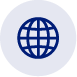 Press Office Phone: (+48 22) 608 38 04 e-mail: obslugaprasowa@stat.gov.pl@StatPoland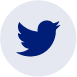 Press Office Phone: (+48 22) 608 38 04 e-mail: obslugaprasowa@stat.gov.pl@GlownyUrzadStatystyczny 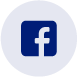 gus_stat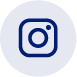 glownyurzadstatystycznygus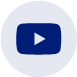 glownyurzadstatystyczny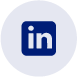 Related informationStatistical Bulletin News ReleasesData available in databasesAnalytical Platform - Knowledge DatabasesMacroeconomic Data BankPrices indices (Topics: Prices, Trade)Terms used inn official statisticsPrice index of construction and assembly productionRelated informationStatistical Bulletin News ReleasesData available in databasesAnalytical Platform - Knowledge DatabasesMacroeconomic Data BankPrices indices (Topics: Prices, Trade)Terms used inn official statisticsPrice index of construction and assembly production